https://youtu.be/re3gXNTtwig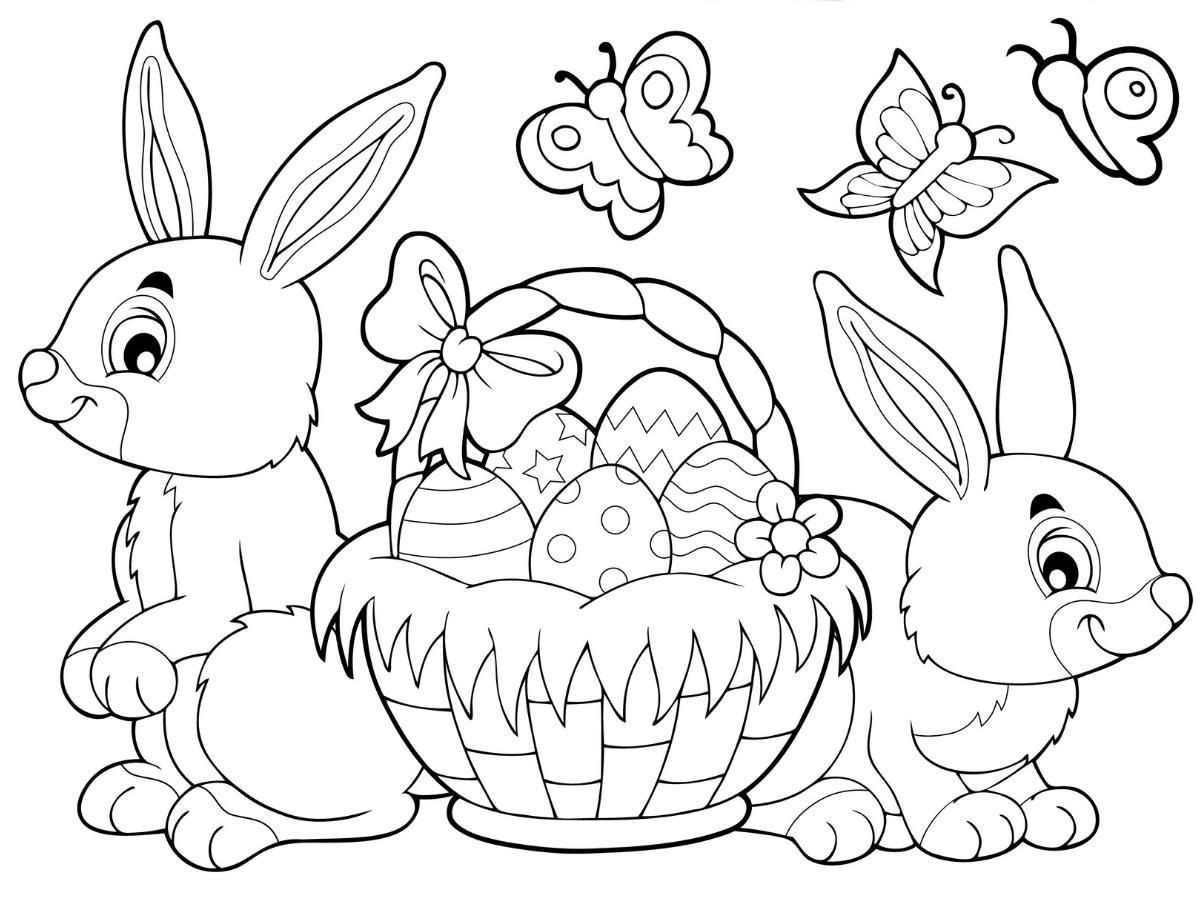 